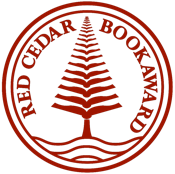 RED CEDAR BOOK AWARD - 2021/2022OFFICIAL Nominated Books – FICTIONRED CEDAR BOOK AWARD - 2021/2022OFFICIAL Nominated Books – FICTIONRED CEDAR BOOK AWARD - 2021/2022OFFICIAL Nominated Books – FICTIONTitleTitleTitleAuthorPublisherBARREN GROUNDSBARREN GROUNDSDavid RobertsonPenguin Random HouseHEAD TO HEADHEAD TO HEADJennifer ManuelLorimer PressKING OF JAM SANDWICHESKING OF JAM SANDWICHESEric WaltersOrcaLOST SCROLL OF THE PHYSICIANLOST SCROLL OF THE PHYSICIANAlisha SevignyDundurnME AND BANKSYME AND BANKSYTanya Lloyd KyiPenguin Random HouseMY NAME IS KONISOLAMY NAME IS KONISOLAAlisa SiegelSecond  Story PressRED FOX ROADRED FOX ROADFrances GreensladePenguin Random HouseRIDE HOMERIDE HOMEGail Anderson-DargatzOrcaROYAL GUIDE TO MONSTER SLAYING: GRYPHON'S LAIRROYAL GUIDE TO MONSTER SLAYING: GRYPHON'S LAIRKelley ArmstrongPenguin Random HouseYARA'S SPRINGYARA'S SPRINGJamal Saeed and Sharon E. McKayAnnick Press